POLSKA PARAFIA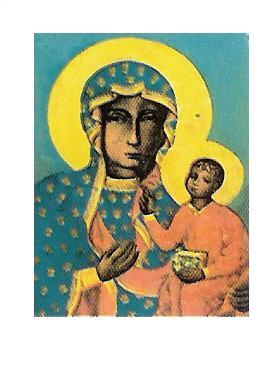 MATKI BOSKIEJ CZĘSTOCHOWSKIEJ W TROWBRIDGE19 KWIETNIA 2020 NR 16Z powodu koronawirusa wiele aspektów naszego życia uległo zmianie. Dotyczy to również publicznego wyrażania naszej wiary. Czynimy to -w duchu miłości bliźniego- ze względu na wzajemne bezpieczeństwo, szacunek do życia i wsparcie służby zdrowia.Stosując się do rozporządzeń Episkopatu Anglii i Walii nie wolno nam gromadzić się w kościołach, aby publicznie sprawować kult religijny. Zakaz ten obowiązuje od piątku, 20 marca 2020 do odwołania.Kapłan będzie sprawował Mszę św. bez udziału wiernych. Wszystkie intencje mszalne będą odprawione.Przeżywajmy ten czas nieco inaczej. Łączmy się razem duchowo. Wspólnota Zacheusz zaprasza do codziennej modlitwy -o ustania pandemii- koronką do Bożego Miłosierdzia o godz. 15.00 i o 21.00.  Zachęcam do wspólnej modlitwy w domach korzystając ze środków masowego przekazu.Z kapłańskim błogosławieństwem i modlitwą ks. Zbigniew.MSZE ŚW. BĘDĄ SPRAWOWANE W TYLKO TROWBRIDGE 
BEZ UDZIAŁU WIERNYCHINTENCJE MSZALNEO G Ł O S Z E N I A   19.04.2020Dziś przypada Niedziela Miłosierdzia Bożego. Śmierć i zmartwychwstanie Chrystusa najdobitniej przekonują nas o tym, że Bóg jest miłością. Jako Kościół, napełnieni paschalną radością, mamy teraz tylko jedno zadanie: głosić i uobecniać miłosierdzie Boga objawione w Jezusie Chrystusie, który cierpiał za grzeszny świat, prawdziwie zmartwychwstał i żywy jest pośród nas. Warto w tym miejscu przypomnieć słowa Świętego Jana Pawła II wypowiedziane w 2002 roku w Łagiewnikach: „Trzeba przekazywać światu ogień miłosierdzia. W miłosierdziu Boga świat znajdzie pokój, a człowiek szczęście! To zadanie powierzam wam, drodzy bracia i siostry, Kościołowi w Krakowie i w Polsce oraz wszystkim czcicielom Bożego miłosierdzia, którzy tutaj przybywać będą z Polski i z całego świata. Bądźcie świadkami miłosierdzia!”..Dzisiaj obchodzimy też patronalne święto Caritas i rozpoczynamy Tydzień Miłosierdzia. W czwartek, 23 kwietnia, będziemy obchodzić uroczystość Świętego Wojciecha, biskupa i męczennika, patrona Polski.W tym tygodniu, w sobotę, 25 kwietnia, będziemy obchodzić święto Świętego Marka Ewangelisty. Jednocześnie jest to dzień modlitw o urodzaje.Katecheza dla dzieci przygotowujących się do I Komunii św. – ZAWIESZONAKurs Przedmałżeński w Trowbridge - ODWOŁANY. Szczegółowe informacje u księdza, tel. 07902886532Do wynajęcia w okresie wiosenno-letnim 3 pokojowe mieszkanie z tarasem w południowej Francji nad Morzem Śródziemnym 15 min. od Monako – Monte Carlo. Cena wynajmu za 4 osoby od 70 Euro do 85 Euro dziennie - w zależności od miesiąca. Szczegółowych informacji udziela Danuta Gogoleff  tel: 0797 97 42 722Bezpłatna pomoc w wypełnianiu aplikacji między innymi takich jak: zatrudnienia, wnioski o zasiłki, wszelkie legalne formularze i sporządzanie życiorysu. Kontakt: Dr Simon Selby tel.: 07380288944. Pan Simon pełni godzinny dyżur w Polskim Klubie w niedzielę po Mszy św. porannej od 11.00-12.00. Biuro parafialne jest czynne: - we wtorki po Mszy świętej- od godz. 1930 – 2030 - piątek od godz. 930 – 1030                                                           W sytuacjach wyjątkowych proszę dzwonić: 07902886532W sobotę o godzinie 19.00 w TESCO COMMUNITY SPACE ROOM  w Trowbridge  BA14 7AQ odbywa się spotkanie Anonimowych Alkoholików. Meeting trwa 2 godz. i każdy może w nim wziąć udział. Osoby mające problemy z alkoholem oraz  współ-uzależnione zapraszamy. Kontakt pod numerem telefonu 07849624647. Prośba do parkujących samochód na parkingu parafialnym, aby nie zastawiać wyjazdu innym pojazdom.Zachęcamy do czytania prasy katolickiej - do nabycia Gość Niedzielny w cenie £ 2,00.Taca niedzielna 22.03.2020: Trowbridge £ ….;  Bath £ ……      Za wszystkie ofiary składamy serdeczne Bóg zapłać.Wszystkich, którzy chcą należeć do naszej Parafii - zapraszamy i prosimy o wypełnienie formularza przynależności do parafii oraz zwrócenie go duszpasterzowi. NIEDZIELA MIŁOSIERDZIA19.04.2020Dziękczynna z prośbą o Boże błogosławieństwo dla Artura i Ewy kij w 17 rocz. ślubu oraz ich córek - od rodziców NIEDZIELA MIŁOSIERDZIA19.04.2020+ Aniela i Bronisław Żołnierczyk oraz za zmarłych z rodziny NIEDZIELA MIŁOSIERDZIA19.04.2020O Boże błogosławieństwo dla Natalii i Nicolasa Suszek z okazji 12 rocznicy urodzin od rodziców i brataPoniedziałek20.04.2020+ O dar nieba dla brata Władysława Zamkiewicz w 3 rocznicęWtorek21.04.2020+ Terrej Hannam -od Ewy WołoszynŚroda 22.04.2020O Boże błogosławieństwo i opiekę Matki Bożej dla rodziny DawcówCzwartek23.04.2020Piątek 24.04.2020O Boże błogosławieństwo dla Magdaleny i Piotra Dmytryszyn oraz ich dzieciSobota25.04.2020O dalsze Boże błogosławieństwo dla Adriany z okazji 5 rocznicy urodzin od rodziców3 NIEDZIELA WIELKANOCNA26.04.2020+ Czesław Paliwoda -od syna z rodziną3 NIEDZIELA WIELKANOCNA26.04.2020O szczęśliwe rozwiązanie dla synowej3 NIEDZIELA WIELKANOCNA26.04.2020O Boże błogosławieństwo i opiekę Matki Bożej dla Elżbiety z okazji 60 rocznicy urodzin -od dzieci i wnuczkiLokalna Polska Misja Katolicka6 Waterworks Road, BA14 0AL Trowbridgewww.parafiatrowbridge.co.uk     e-mail: zybala.z@wp.plDuszpasterz: ks. proboszcz Zbigniew Zybała: tel.: 01225  752930; kom: 07902886532PCM Registered Charity No 1119423KONTO PARAFII: PCM Trowbridge, Lloyds Bank, account number: 00623845; sort code: 30-94-57